ПриложениеОПЕРАТИВНЫЙ ЕЖЕДНЕВНЫЙ ПРОГНОЗвозникновения чрезвычайных ситуаций на территорииРоссийской Федерации на 06 июля 2022 г.ДАЛЬНЕВОСТОЧНЫЙ ФОПрогноз опасных и неблагоприятных метеорологических условийМетеорологическая обстановкаНа территории округа местами туман, грозы, град. На юге Республики Саха (Якутия), на севере Республики Бурятия, на севере Забайкальского края очень сильный дождь, ливневой дождь. В  Амурской области, Еврейской АО, на юге Республики Бурятия, на юге Забайкальского, на севере Камчатского, на юге Приморского, Хабаровского краев, на востоке Чукотского АО сильный дождь, ливневой дождь. На всей территории округа, кроме Амурской области, Еврейской АО при грозе сильный ветер с порывами 15-20 м/с, в Республике Саха (Якутия) 
18-23 м/с. 1.2.Гидрологическая обстановка: В Приморском крае на большинстве рек продолжается интенсивный спад дождевого паводка. Подъем уровня воды сохраняется только в среднем течении 
р. Уссури и нижнем течении р. Малиновка. Прошедшие локальные ливневые дожди в ночь на 5 июля вызвали небольшие колебания уровня воды на реках западных районов. Остаются затопленными пойменные участки отдельных рек центральных 
и юго-восточных районов. Остальные реки в берегах. В ближайшие двое суток 
на большинстве рек края ожидается преимущественно спад уровней воды. 
В среднем течении р. Уссури, а также в нижнем течении р. Малиновка сохранится высокое стояние уровня воды. Опасных гидрологических явлений не прогнозируется. В Республике Бурятия в течение прошедших суток на реках северных районов наблюдался подъём уровня воды с интенсивностью 3-87 см, Тункинского 
и Окинского районов - 3-108 см без выхода воды на пойму.В Забайкальском крае на реках Нерча у г. Нерчинск, Амазар у ст. Амазар, Могоча у г. Могоча, Куэнга у с. Укурей, Каренга у с. Тунгокочен, Ингода 
у с. Дешулан и малых реках южных районов уровни воды повысились на 19-67 см, на р. Нижняя Борзя у с. Михайловка Нерчинско-Заводского района - на 80 см. 
На остальных реках края уровни воды изменялись в пределах 2-10 см. В период 
6-7 июля на реках Шилка, Ингода, Чита, Чикой, Хилок, в верхнем и нижнем течении р. Онон, на р. Витим у с. Романовка Республики Бурятия ожидается рост уровней воды на 10-34 см. В период 6-7 июля в связи с продолжающимися сильными дождями по южным, юго-восточным, северным и восточным районами Забайкальского края, на малых реках и ручьях этих районов возможны резкие подъемы уровней воды с подтоплением пойм.  В Амурской области на Амуре и небольших реках преимущественно отмечается спад уровней воды, реки в основных берегах. В ЕАО на Среднем Амуре гребень верхнеамурского паводка проходит 
у с. Ленинское, на участке Нагибово – Нижнеспасское пойма затоплена на 0,4-0,7 м. На небольших реках области наблюдается спад. Остаются затопленными поймы рек Биджан, Б.Ин на глубину 0,3-0,5 м. В Хабаровском крае на Нижнем Амуре преобладает небольшой подъем уровня воды за счет смещения паводков с рек Амурской области и рек бассейна 
р. Уссури. На отдельных участках пойма подтоплена на 0,1-0,7 м. На р. Уссури 
в Бикинском, Вяземском, им. Лазо районах продолжается подъем воды на 11-16 см за сутки с затоплением поймы на 0,2-0,3 м. Формируются дождевые паводки 
на реках бассейна р. Хор, Подхоренок с подъемом уровней воды на 0,1-0,9 м/сутки. В районе им. Лазо на р. Хор на участке с. Бичевая - пгт Хор паводок будет проходить с затоплением поймы на глубину 0,3-0,5 м без угрозы хозяйственным объектам. В верховьях р. Амгунь отмечаются подъемы на 0,2-0,7 м, в нижнем течении спад, но сохраняется незначительное подтопление поймы. Остаются затопленными поймы рек Бурея на 0,2 м, Кур, Тунгуска - на 1,0-1,7 м без ущерба.В Сахалинской области на реках о. Сахалина преобладает небольшой спад уровней воды.В Камчатском крае в связи с прошедшими дождями на отдельных реках Быстринского и Пенжинского районов наблюдается небольшой подъем уровней воды до 6 см/сутки. На остальных реках края в уровенном режиме сохраняется понижение уровней воды. В последующие сутки на реках края будет наблюдаться преимущественно понижение уровней воды. В Республике Саха (Якутия) на р. Лена у п. Сангары суточный рост уровня воды составил 0,7 м. На остальных участках реки наблюдаются спады уровней воды от 0,2 до 0,5 м за сутки. На р. Алдан в результате выпавших осадков наблюдается выход дождевого паводка с рек Большой Нимныр и Учур. Подъем уровней воды 
за сутки у г. Томмот и участка Чагда (Учур) – Эльдикан составил 0,1-0,2 м. 
В ближайшие сутки рост уровня воды ожидается у с. Охотский Перевоз Томпонского района. На р. Вилюй   наблюдаются преимущественно спады уровней воды. На участке реки Крестях – Нюрба уровни воды сохраняются ниже проектных отметок, лимитирующих судоходство. На всем протяжении р. Оленек наблюдаются подъемы уровней воды от 0,1 до 3,0 м за сутки. На р. Яна у п. Батагай наблюдается повышение уровня воды на 0,3 м за сутки, в ближайшие сутки здесь ожидается прохождение максимума, дополнительный рост составит 0,1-0,2 м. На всем протяжении р. Индигирка преобладают спады уровней воды. На участке р. Колыма Зырянка - Среднеколымск наблюдается спад уровня воды на 0,1-0,6 м/сутки.В Магаданской области на реках наблюдается спад уровней.В Чукотском АО на реках преобладают небольшие подъемы уровней воды без выхода воды на пойму.   Японское море, Татарский пролив высота волн 1-2 м (4 балла).Охотское море высота волн 1-2 м (4 балла).Берингово море высота волн 1-2 м (4 балла).2. Прогноз ЧСПриродные и природно-техногенные ЧСПовышается вероятность возникновения чрезвычайных ситуаций «нарушение условий жизнедеятельности населения» на всей территории округа, кроме Амурской области, Еврейской АО, в Республике Саха (Якутия), связанных 
с повреждением (обрывом) ЛЭП и линий связи, обрушением слабо укрепленных конструкций (Источник ЧС – сильный порывистый ветер).Прогнозируется поражение объектов электроэнергетики (трансформаторных подстанций, электрических систем и др.), хранилищ ГСМ, а также других объектов не оборудованных молниезащитой (громоотводом), разрядами атмосферного электричества на территории округа (Источник ЧС – грозы).На территории округа существует вероятность возникновения ЧС, вызванных повреждением сельскохозяйственных культур, автотранспорта, жилых объектов (Источник ЧС – град).Существует высокая вероятность ЧС, связанных с затруднением в движении автотранспорта, перекрытием трасс для движения и увеличением количества ДТП на автодорогах федерального, регионального и местного значения, а так же в работе аэропортов и вертолетных площадок на территории округа (Источник ЧС – туман).Существует высокая вероятность локальных подтоплений пониженных участков местности, низководных мостов, жилых построек, приусадебных участков, подмывом автомобильных дорог на юге Республики Саха (Якутия), на севере Республики Бурятия, на севере Забайкальского края, в Амурской области, Еврейской АО (Источник ЧС – осадки на фоне высокой водности, высокие уровни воды, неисправность и замусоривание коллекторно-дренажных систем, кратковременные подъемы уровней воды на малых реках, затопление сельхозугодий, дорог, отдельных хоз. объектов).Существует вероятность возникновения происшествий и случаев гибели людей на водных объектах округа, связанных с несоблюдением правил безопасности людей на воде, с эксплуатацией маломерных судов (гидроциклы, водные мотоциклы, моторные лодки и т.п.) на территории округа.Повышается вероятность выявления термических аномалий (в т.ч. разведение костров, выжигание хвороста, лесной подстилки, сухой травы 
с нарушением требований правил пожарной безопасности в лесу и на участках, непосредственно примыкающих к лесам), увеличения количества очагов 
и площадей природных пожаров и возможного перехода огня на населенные пункты, объекты инфраструктуры, с нарушением работы систем жизнеобеспечения населения, угрозой жизни людей, затруднением движения транспорта на территории Камчатского, Хабаровского, Забайкальского краев, Амурской, Магаданской областей, республик Саха Якутия, Бурятия.Возникают риски происшествий в горных районах республик Саха(Якутия), Бурятия, Сахалинской, Амурской областей, Забайкальского, Приморского, Хабаровского, Камчатского краёв, Чукотского автономного округа, вызванных повреждением опор ЛЭП, перекрытием автомобильных и железных дорог, разрушением объектов инфраструктуры и нарушением жизнеобеспечения населения (Источник ЧС – высокий уровень предшествующего увлажнения, оползни, обвалы, антропогенная деятельность).2.2. Техногенные ЧС Прогнозируется вероятность возникновения чрезвычайных ситуаций локального уровня, связанных с авариями в работе систем коммунального жизнеобеспечения, а также риск возникновения техногенных пожаров 
(в т.ч. взрывов бытового газа) на территории округа (Источник ЧС – износ оборудования, нарушение и несоблюдение производственно-технологических норм и правил эксплуатации газового оборудования).СИБИРСКИЙ ФОПрогноз опасных и неблагоприятных метеорологических условийМетеорологическая обстановкаМестами на территории округа дождь, ливневой дождь, гроза, местами град, туман. В Республике Хакасия, на востоке Алтайского края, на юге и в центре Красноярского края, на востоке Новосибирской, на юге Иркутской областях, 
в Кемеровской области сильный дождь, ливневой дождь.  Ветер при грозе 
с порывами 15-20 м/с, местами до 23 м/с.  Гидрологическая обстановкаВ Иркутской области на реках Иркут, Китой, Белая, Ока, Бирюса, Витим ожидается повышение уровня воды на 10-50 см, на р. Лена – колебание уровня воды в пределах 5-20 см, на реках Ия, Уда – понижение уровня воды на 5-20 см.В Новосибирской области сбросы воды из Новосибирского водохранилища составят около 2000±50 м3/с. При этом уровень воды по гидропосту на р. Обь 
г. Новосибирска ожидается в пределах 105 см ± 10 см.Прогноз ЧСПриродные и природно-техногенные ЧСПовышается вероятность возникновения чрезвычайных ситуаций «нарушение условий жизнедеятельности населения» на территории округа, связанных с повреждением (обрывом) ЛЭП и линий связи, обрушением слабо укрепленных конструкций (Источник ЧС – сильный порывистый ветер).Прогнозируется поражение объектов электроэнергетики (трансформаторных подстанций, электрических систем и др.), хранилищ ГСМ, а также других объектов не оборудованных молниезащитой (громоотводом), разрядами атмосферного электричества на территории округа (Источник ЧС – грозы).На территории округа существует вероятность возникновения ЧС, вызванных повреждением сельскохозяйственных культур, автотранспорта, жилых объектов (Источник ЧС – град).Существует высокая вероятность ЧС, связанных с затруднением в движении автотранспорта, перекрытием трасс для движения и увеличением количества ДТП на автодорогах федерального, регионального и местного значения, а так же в работе аэропортов и вертолетных площадок на территории округа (Источник ЧС – туман).Существует высокая вероятность локальных подтоплений пониженных участков местности, низководных мостов, жилых построек, приусадебных участков, подмывом автомобильных дорог в Республике Хакасия, на востоке Алтайского края, на юге и в центре Красноярского края, на востоке Новосибирской, на юге Иркутской областей, в Кемеровской области (Источник ЧС – осадки на фоне высокой водности, высокие уровни воды, неисправность и замусоривание коллекторно-дренажных систем, кратковременные подъемы уровней воды на малых реках, затопление сельхозугодий, дорог, отдельных хоз. объектов).Существует вероятность возникновения происшествий и случаев гибели людей на водных объектах округа, связанных с несоблюдением правил безопасности людей на воде, с эксплуатацией маломерных судов (гидроциклы, водные мотоциклы, моторные лодки и т.п.) на территории округа. Возникают риски происшествий в горных районах республик Алтай, Хакасия, Иркутской области,  Красноярского края, вызванных повреждением опор ЛЭП, перекрытием автомобильных и железных дорог, разрушением объектов инфраструктуры и нарушением жизнеобеспечения населения (Источник ЧС – высокий уровень предшествующего увлажнения, оползни, обвалы, антропогенная деятельность).Повышается вероятность выявления термических аномалий (в т.ч. разведение костров, выжигание хвороста, лесной подстилки, сухой травы 
с нарушением требований правил пожарной безопасности в лесу и на участках, непосредственно примыкающих к лесам), увеличения количества очагов 
и площадей природных пожаров и возможного перехода огня на населенные пункты, объекты инфраструктуры, с нарушением работы систем жизнеобеспечения населения, угрозой жизни людей, затруднением движения транспорта на территории республик Тыва, Алтай, Алтайского, Красноярского краев, Иркутской Новосибирской областей.2.2. Техногенные ЧС Прогнозируется вероятность возникновения чрезвычайных ситуаций локального уровня, связанных с авариями в работе систем коммунального жизнеобеспечения, а также риск возникновения техногенных пожаров 
(в т.ч. взрывов бытового газа) на территории округа (Источник ЧС – износ оборудования, нарушение и несоблюдение производственно-технологических норм и правил эксплуатации газового оборудования).УРАЛЬСКИЙ ФО1. Прогноз опасных и неблагоприятных метеорологических условийМетеорологическая обстановкаМестами на территории округа дождь, ливневой дождь, гроза, туман. 
На востоке Курганской, Тюменской областей сильный дождь, ливневой дождь. Ветер при грозе с порывами 15-20 м/с.1.2. Гидрологическая обстановка.В Челябинской области в ближайшие дни на реках ожидается неустойчивый гидрологический режим.В Ханты-Мансийском АО: на реках Обь, Иртыш, Конда, Вах, Северная Сосьва, Ляпин, Тромъеган ожидается падение уровней воды 1-25 см/сут. 
На прочих притоках ожидается падение уровней воды возможны колебания уровней воды вызванные выпадением атмосферных осадков до ±30 см/сут.2. Прогноз ЧС2.1. Природные и природно-техногенные ЧСПовышается вероятность возникновения чрезвычайных ситуаций «нарушение условий жизнедеятельности населения» на территории округа, связанных с повреждением (обрывом) ЛЭП и линий связи, обрушением слабо укрепленных конструкций (Источник ЧС – сильный порывистый ветер).Прогнозируется поражение объектов электроэнергетики (трансформаторных подстанций, электрических систем и др.), хранилищ ГСМ, а также других объектов не оборудованных молниезащитой (громоотводом), разрядами атмосферного электричества на территории округа (Источник ЧС – грозы).На территории округа существует вероятность возникновения ЧС, вызванных повреждением сельскохозяйственных культур, автотранспорта, жилых объектов (Источник ЧС – град).Существует высокая вероятность ЧС, связанных с затруднением в движении автотранспорта, перекрытием трасс для движения и увеличением количества ДТП на автодорогах федерального, регионального и местного значения, а так же в работе аэропортов и вертолетных площадок на территории округа (Источник ЧС – туман).Существует вероятность возникновения происшествий и случаев гибели людей на водных объектах округа, связанных с несоблюдением правил безопасности людей на воде, с эксплуатацией маломерных судов (гидроциклы, водные мотоциклы, моторные лодки и т.п.) на территории округа. Возникают риски происшествий на территории Челябинской области, вызванных повреждением опор ЛЭП, перекрытием автомобильных 
и железных дорог, разрушением объектов инфраструктуры и нарушением жизнеобеспечения населения (Источник ЧС – высокий уровень предшествующего увлажнения, техногенная и антропогенная деятельность).Повышается вероятность выявления термических аномалий (в т.ч. разведение костров, выжигание хвороста, лесной подстилки, сухой травы 
с нарушением требований правил пожарной безопасности в лесу и на участках, непосредственно примыкающих к лесам), увеличения количества очагов 
и площадей природных пожаров и возможного перехода огня на населенные пункты, объекты инфраструктуры, с нарушением работы систем жизнеобеспечения населения, угрозой жизни людей, затруднением движения транспорта на территории Свердловской, Челябинской областей.2.2. Техногенные ЧСПрогнозируется вероятность возникновения чрезвычайных ситуаций локального уровня, связанных с авариями в работе систем коммунального жизнеобеспечения, а также риск возникновения техногенных пожаров (в т.ч. взрывов бытового газа) на территории округа (Источник ЧС – износ оборудования, нарушение и несоблюдение производственно-технологических норм и правил эксплуатации газового оборудования).ПРИВОЛЖСКИЙ ФО1. Прогноз опасных и неблагоприятных метеорологических условийМетеорологическая обстановкаНа территории округа местами туман. В Республике Башкортостан, Пермском крае дождь, ливневой дождь, гроза. Ветер при грозе с порывами 15-20 м/с. 1.2. Гидрологическая обстановкаВ режиме водных объектов округа существенных изменений не произошло. Неблагоприятных и опасных гидрологических явлений не прогнозируется. 2. Прогноз ЧС2.1. Природные и природно-техногенные ЧСПовышается вероятность возникновения чрезвычайных ситуаций «нарушение условий жизнедеятельности населения» в Республике Башкортостан, Пермском крае, связанных с повреждением (обрывом) ЛЭП и линий связи, обрушением слабо укрепленных конструкций (Источник ЧС – сильный порывистый ветер).Прогнозируется поражение объектов электроэнергетики (трансформаторных подстанций, электрических систем и др.), хранилищ ГСМ, а также других объектов не оборудованных молниезащитой (громоотводом), разрядами атмосферного электричества в Республике Башкортостан, Пермском крае (Источник ЧС – грозы).Существует высокая вероятность ЧС, связанных с затруднением в движении автотранспорта, перекрытием трасс для движения и увеличением количества ДТП на автодорогах федерального, регионального и местного значения, а так же в работе аэропортов и вертолетных площадок на территории округа (Источник ЧС – туман).Существует вероятность возникновения происшествий и случаев гибели людей на водных объектах округа, связанных с несоблюдением правил безопасности людей на воде, с эксплуатацией маломерных судов (гидроциклы, водные мотоциклы, моторные лодки и т.п.) на территории округа. Возникают риски происшествий в низкогорных районах и пересечённой местности Республики Башкортостан, Пермского края, вызванных повреждением опор ЛЭП, перекрытием автомобильных и железных дорог, разрушением объектов инфраструктуры и нарушением жизнеобеспечения населения (Источник ЧС – оползни, провалы грунта, обрушение высоких берегов рек, антропогенная деятельность).Повышается вероятность выявления термических аномалий (в т.ч. разведение костров, выжигание хвороста, лесной подстилки, сухой травы 
с нарушением требований правил пожарной безопасности в лесу и на участках, непосредственно примыкающих к лесам), увеличения количества очагов 
и площадей природных пожаров и возможного перехода огня на населенные пункты, объекты инфраструктуры, с нарушением работы систем жизнеобеспечения населения, угрозой жизни людей, затруднением движения транспорта на территории республик Мордовия, Башкортостан, Нижегородской, Кировской, Самарской, Оренбургской областей.2.2 Техногенные ЧС Прогнозируется вероятность возникновения чрезвычайных ситуаций локального уровня, связанных с авариями в работе систем коммунального жизнеобеспечения, а также риск возникновения техногенных пожаров (в т.ч. взрывов бытового газа) на территории округа (Источник ЧС – износ оборудования, нарушение и несоблюдение производственно-технологических норм и правил эксплуатации газового оборудования).ЮЖНЫЙ ФОПрогноз опасных и неблагоприятных метеорологических условийМетеорологическая обстановкаМестами на территории округа туман. 1.2. Гидрологическая обстановка.Рост уровня воды (на 76 см) наблюдается на р. Кубань (Краснодарский край).Черное море высота волн 0.5-1 м (3 балла).Азовское море и Керченский пролив высота волн 0.5-1 м (3 балла).2. Прогноз ЧС2.1. Природные и природно-техногенные ЧССуществует высокая вероятность ЧС, связанных с затруднением в движении автотранспорта, перекрытием трасс для движения и увеличением количества ДТП на автодорогах федерального, регионального и местного значения, а так же в работе аэропортов и вертолетных площадок на территории округа (Источник ЧС – туман).Существует вероятность возникновения происшествий и случаев гибели людей на водных объектах округа, связанных с несоблюдением правил безопасности людей на воде, с эксплуатацией маломерных судов (гидроциклы, водные мотоциклы, моторные лодки и т.п.) на территории округа.Возникают риски происшествий в горных районах республик Адыгея, Крым, Краснодарского края, вызванных повреждением опор ЛЭП, перекрытием автомобильных и железных дорог, разрушением объектов инфраструктуры 
и нарушением жизнеобеспечения населения (Источник ЧС – селевые потоки, оползни, обвалы, провалы грунта, антропогенная деятельность). Повышается вероятность выявления термических аномалий (в т.ч. разведение костров, выжигание хвороста, лесной подстилки, сухой травы 
с нарушением требований правил пожарной безопасности в лесу и на участках, непосредственно примыкающих к лесам), увеличения количества очагов 
и площадей природных пожаров и возможного перехода огня на населенные пункты, объекты инфраструктуры, с нарушением работы систем жизнеобеспечения населения, угрозой жизни людей, затруднением движения транспорта на территории республик Крым, Калмыкия, Волгоградской, Ростовской, Астраханской областей.2.2. Техногенные ЧС Прогнозируется вероятность возникновения чрезвычайных ситуаций  локального уровня, связанных с авариями в работе систем коммунального жизнеобеспечения, а также риск возникновения техногенных пожаров (в т.ч. взрывов бытового газа) на территории округа (Источник ЧС – износ оборудования, нарушение и несоблюдение производственно-технологических норм и правил эксплуатации газового оборудования). СЕВЕРО-КАВКАЗСКИЙ ФО1. Прогноз опасных и неблагоприятных метеорологических условийМетеорологическая обстановкаМестами на территории округа туман. В Кабардино-Балкарской, Карачаево-Черкесской республиках, республиках Северная Осетия, Ингушетия, на юге Чеченской Республики, на юге Республики Дагестан дождь, ливневой дождь, гроза, град. В Кабардино-Балкарской, Карачаево-Черкесской Республиках, Республиках Северная Осетия, Ингушетия, на юге Чеченской Республике, на юге Республики Дагестан сильный порывистый ветер 15-20 м/с.1.2.Гидрологическая обстановка.Уровень воды выше неблагоприятной отметки сохраняется на р. Новый Терек 
в нижнем бьефе Каргалинского гидроузла (Республика Дагестан).Каспийское море: высота волн 0.5-1 м (3 балла).2. Прогноз ЧС2.1. Природные и природно-техногенные ЧСПовышается вероятность возникновения чрезвычайных ситуаций «нарушение условий жизнедеятельности населения» на территории Кабардино-Балкарской, Карачаево-Черкесской республик, республик Северная Осетия, Ингушетия, на юге Чеченской Республики, на юге Республики Дагестан, связанных с повреждением (обрывом) ЛЭП и линий связи, обрушением слабо укрепленных конструкций (Источник ЧС – сильный порывистый ветер).Прогнозируется поражение объектов электроэнергетики (трансформаторных подстанций, электрических систем и др.), хранилищ ГСМ, а также других объектов не оборудованных молниезащитой (громоотводом), разрядами атмосферного электричества на территории Кабардино-Балкарской, Карачаево-Черкесской республик, республик Северная Осетия, Ингушетия, на юге Чеченской Республики, на юге Республики Дагестан (Источник ЧС – грозы).На территории Кабардино-Балкарской, Карачаево-Черкесской республик, республик Северная Осетия, Ингушетия, на юге Чеченской Республики, на юге Республики Дагестан существует вероятность возникновения ЧС, вызванных повреждением сельскохозяйственных культур, автотранспорта, жилых объектов (Источник ЧС – град).Существует высокая вероятность ЧС, связанных с затруднением в движении автотранспорта, перекрытием трасс для движения и увеличением количества ДТП на автодорогах федерального, регионального и местного значения, а так же в работе аэропортов и вертолетных площадок на территории округа (Источник ЧС – туман).Существует вероятность возникновения происшествий и случаев гибели людей на водных объектах округа, связанных с несоблюдением правил безопасности людей на воде, с эксплуатацией маломерных судов (гидроциклы, водные мотоциклы, моторные лодки и т.п.) на территории округа.Возникают риски происшествий на территории горных районов Кабардино-Балкарской, Карачаево-Черкесской, Чеченской республик, республик Северная Осетия-Алания, Ингушетия, Дагестан вызванных повреждением опор ЛЭП, газо-, водо, нефтепроводов; перекрытием дорог; разрушением объектов инфраструктуры 
и нарушением жизнеобеспечения населения (Источник ЧС – оползни, обвалы, провалы грунта, высокий уровень предшествующего увлажнения, антропогенная деятельность).Повышается вероятность выявления термических аномалий (в т.ч. разведение костров, выжигание хвороста, лесной подстилки, сухой травы 
с нарушением требований правил пожарной безопасности в лесу и на участках, непосредственно примыкающих к лесам), увеличения количества очагов 
и площадей природных пожаров и возможного перехода огня на населенные пункты, объекты инфраструктуры, с нарушением работы систем жизнеобеспечения населения, угрозой жизни людей, затруднением движения транспорта на территории Республики Дагестан, Ставропольского края.2.2. Техногенные ЧС Прогнозируется вероятность возникновения чрезвычайных ситуаций  локального уровня, связанных с авариями в работе систем коммунального жизнеобеспечения, а также риск возникновения техногенных пожаров (в т.ч. взрывов бытового газа) на территории округа (Источник ЧС – износ оборудования, нарушение и несоблюдение производственно-технологических норм и правил эксплуатации газового оборудования).СЕВЕРО-ЗАПАДНЫЙ ФО1. Прогноз опасных и неблагоприятных метеорологических условийМетеорологическая обстановкаМестами на территории округа дождь, ливневой дождь, гроза, туман. На севере Республики Коми, в Архангельской, Вологодской областях, на западе Ненецкого АО сильный дождь, ливневой дождь, местами град. Ветер при грозе с порывами 
15-20 м/с.1.2.Гидрологическая обстановка.В Вологодской области на реках области уровни воды критических отметок 
не достигают, в ходе уровней воды наблюдается спад горизонтов по 3-6 см в сутки, подтоплений не зафиксировано. В Ленинградской области имеются 24 стационарных гидрометеорологических поста для наблюдения за обстановкой. Текущие отметки уровней воды 
на гидропостах в пределах допустимой нормы.В Мурманской области на реках Мурманской области продолжается устойчивый спад уровней воды. За прошедшую неделю уровни воды понизились 
на 5-32 см, на горных реках на 2-12 см. Температура воды на реках и водоемах, 
в связи с повышением температуры воздуха, продолжает повышаться и на 1 июля составляет: на реках и водохранилищах 16-21°, на Нижне-Туломском 
и Серебрянском водохранилищах 13° и 12°, на горных реках 6-8°.Баренцево море высота волн 0,5-1 м (3 балла).Белое море высота волн 0,5-1 м (3 балла).Балтийское море высота волн 0,5-1 м (3 балла).2. Прогноз ЧС2.1. Природные и природно-техногенные ЧСПовышается вероятность возникновения чрезвычайных ситуаций «нарушение условий жизнедеятельности населения» на территории округа, связанных с повреждением (обрывом) ЛЭП и линий связи, обрушением слабо укрепленных конструкций (Источник ЧС – сильный порывистый ветер).Прогнозируется поражение объектов электроэнергетики (трансформаторных подстанций, электрических систем и др.), хранилищ ГСМ, а также других объектов не оборудованных молниезащитой (громоотводом), разрядами атмосферного электричества на территории округа (Источник ЧС – грозы).На территории севера Республики Коми, в Архангельской, Вологодской областях, на западе Ненецкого АО существует вероятность возникновения ЧС, вызванных повреждением сельскохозяйственных культур, автотранспорта, жилых объектов (Источник ЧС – град).Существует высокая вероятность ЧС, связанных с затруднением в движении автотранспорта, перекрытием трасс для движения и увеличением количества ДТП на автодорогах федерального, регионального и местного значения, а так же в работе аэропортов и вертолетных площадок на территории округа (Источник ЧС – туман).Существует вероятность локальных подтоплений пониженных участков местности, низководных мостов, жилых построек, приусадебных участков, подмывом автомобильных дорог в Республике Карелия, на севере Республики Коми, в Архангельской области (Источник ЧС – осадки на фоне высокой водности, высокие уровни воды, неисправность и замусоривание коллекторно-дренажных систем, кратковременные подъемы уровней воды на малых реках, затопление сельхозугодий, дорог, отдельных хоз. объектов).Существует вероятность возникновения происшествий и случаев гибели людей на водных объектах округа, связанных с несоблюдением правил безопасности людей на воде, с эксплуатацией маломерных судов (гидроциклы, водные мотоциклы, моторные лодки и т.п.) на территории округа.Сохраняется вероятность возникновения чрезвычайных ситуаций 
на территории Республики Коми, Мурманской области, вызванных нарушением железнодорожного и автомобильного транспортного сообщения и жизнедеятельности населения в районах воздействия  единичных селевых, оползневых процессов (Источник ЧС – высокий уровень предшествующего увлажнения, антропогенная деятельность).Повышается вероятность выявления термических аномалий (в т.ч. разведение костров, выжигание хвороста, лесной подстилки, сухой травы 
с нарушением требований правил пожарной безопасности в лесу и на участках, непосредственно примыкающих к лесам), увеличения количества очагов 
и площадей природных пожаров и возможного перехода огня на населенные пункты, объекты инфраструктуры, с нарушением работы систем жизнеобеспечения населения, угрозой жизни людей, затруднением движения транспорта на территории республик Карелия, Коми, Мурманской, Псковской, Архангельской, Вологодской, Ленинградской, Новгородской областей, г. Санкт-Петербург.2.2. Техногенные ЧСПрогнозируется вероятность возникновения чрезвычайных ситуаций 
локального уровня, связанных с авариями в работе систем коммунального жизнеобеспечения, а также риск возникновения техногенных пожаров (в т.ч. взрывов бытового газа) на территории округа (Источник ЧС – износ оборудования, нарушение и несоблюдение производственно-технологических норм и правил эксплуатации газового оборудования).ЦЕНТРАЛЬНЫЙ ФО1. Прогноз опасных и неблагоприятных метеорологических условийМетеорологическая обстановкаНа всей территории округа дождь, ливневой дождь, гроза, град, туман. Ветер при грозе с порывами 15-20 м/с.Гидрологическая обстановка В связи с установившейся теплой погодой и отсутствием осадков 
на большинстве рек округа отмечается медленный спад уровня воды.2. Прогноз ЧС2.1. Природные и природно-техногенные ЧСПовышается вероятность возникновения чрезвычайных ситуаций «нарушение условий жизнедеятельности населения» на территории округа, связанных с повреждением (обрывом) ЛЭП и линий связи, обрушением слабо укрепленных конструкций (Источник ЧС – сильный порывистый ветер).Прогнозируется поражение объектов электроэнергетики (трансформаторных подстанций, электрических систем и др.), хранилищ ГСМ, а также других объектов не оборудованных молниезащитой (громоотводом), разрядами атмосферного электричества на территории округа (Источник ЧС – грозы).На территории округа существует вероятность возникновения ЧС, вызванных повреждением сельскохозяйственных культур, автотранспорта, жилых объектов (Источник ЧС – град).Существует высокая вероятность ЧС, связанных с затруднением в движении автотранспорта, перекрытием трасс для движения и увеличением количества ДТП на автодорогах федерального, регионального и местного значения, а так же в работе аэропортов и вертолетных площадок на территории округа (Источник ЧС – туман).Существует вероятность возникновения происшествий и случаев гибели людей на водных объектах округа, связанных с несоблюдением правил безопасности людей на воде, с эксплуатацией маломерных судов (гидроциклы, водные мотоциклы, моторные лодки и т.п.) на территории округа.Повышается вероятность выявления термических аномалий (в т.ч. разведение костров, выжигание хвороста, лесной подстилки, сухой травы 
с нарушением требований правил пожарной безопасности в лесу и на участках, непосредственно примыкающих к лесам), увеличения количества очагов 
и площадей природных пожаров и возможного перехода огня на населенные пункты, объекты инфраструктуры, с нарушением работы систем жизнеобеспечения населения, угрозой жизни людей, затруднением движения транспорта на территории округа.2.2. Техногенные ЧСПрогнозируется вероятность возникновения чрезвычайных ситуаций 
локального уровня, связанных с авариями в работе систем коммунального жизнеобеспечения, а также риск возникновения техногенных пожаров (в т.ч. взрывов бытового газа) на территории округа (Источник ЧС – износ оборудования, нарушение и несоблюдение производственно-технологических норм и правил эксплуатации газового оборудования).Г. МОСКВА1. Прогноз опасных и неблагоприятных метеорологических условийПеременная облачность. Местами кратковременный дождь, гроза. Температура ночью в Москве 16...18° (в центре города 20...22°), по области 14...19°, днем 
в Москве 28...30°, по области 26...31°. Ветер южной четверти 5-10 м/с, днем при грозе с порывами до 17 м/с. 2. Прогноз ЧС		2.1. Природные и природно-техногенные ЧСПовышается вероятность возникновения чрезвычайных ситуаций «нарушение условий жизнедеятельности населения» на территории города,  связанных с повреждением (обрывом) ЛЭП и линий связи, обрушением слабо укрепленных конструкций (Источник ЧС – порывистый ветер).Прогнозируется поражение объектов электроэнергетики (трансформаторных подстанций, электрических систем и др.), хранилищ ГСМ, а также других объектов не оборудованных молниезащитой (громоотводом), разрядами атмосферного электричества на территории города (Источник ЧС – гроза).2.2. Техногенные ЧСПрогнозируется вероятность возникновения чрезвычайных ситуаций 
локального уровня, связанных с авариями в работе систем коммунального жизнеобеспечения, а также риск возникновения техногенных пожаров (в т.ч. взрывов бытового газа) на территории города (Источник ЧС – износ оборудования, нарушение и несоблюдение производственно-технологических норм и правил эксплуатации газового оборудования).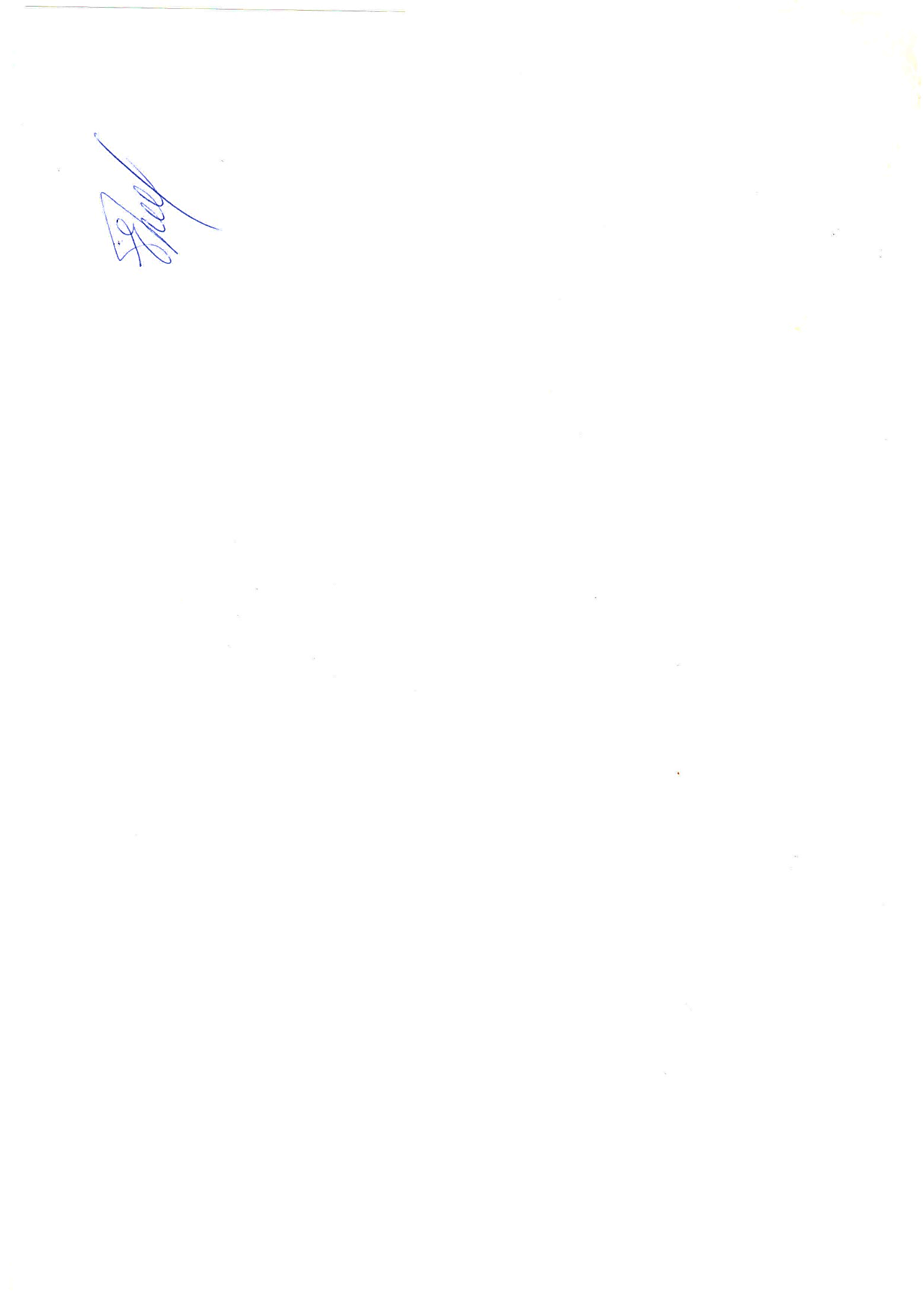 Начальник 5 НИЦ                                                                                             Е.В. Кинаш05 июля 2022Исп.: Влад И.В.8 (495) 983 65 48, доб. 43 46